The Permanence of the Digital Age: Why Students Should Be Careful What They Post on the InternetThe Permanence of the Digital Age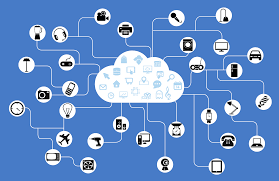 The internet has brought unprecedented opportunities for communication, interaction, and expression. Social media platforms, personal blogs, and discussion forums have become integral to students' lives. Nevertheless, with this convenience comes a responsibility to be mindful of their online content. This essay explores why students should exercise caution and thoughtfulness when sharing information online. It probes into the long-lasting impact of digital footprints' potential consequences and offers guidance on responsible online behavior.The Permanence of the Digital Age: The Permanence of Digital FootprintsIn the digital age, everything posted online leaves a trace, creating a digital footprint that is frequently indelible. Students should understand that once something is on the internet, it can be challenging to erase or control. Here are some key aspects of the permanence of digital footprints:Archiving by Search EnginesSearch engines like Google continuously index web content. Even if a student deletes a post, it might still be accessible through cached versions or archives. This means that embarrassing or inappropriate content can resurface years later.Screenshots and RepostingScreenshots can capture posts before they are deleted, allowing others to share them frequently without the original context. Once an image or statement goes viral, retracting it becomes virtually impossible.Records Held by Service ProvidersInternet service providers and social media platforms retain user data for extended periods, complying with legal requirements. Law enforcement, employers, or educational institutions can access these records.The Internet Never ForgetsThe internet always remembers. Even if students change their online persona or adopt a new username, remnants of past online behavior can resurface through digital sleuthing or background checks.The Permanence of the Digital Age: Potential Consequences of Careless Online BehaviorStudents should be aware of the potential repercussions of posting without due consideration. Online actions can have far-reaching consequences that affect various aspects of life, including personal, academic, and professional domains.Academic ConsequencesEducational institutions increasingly consider applicants' online presence during the admissions process. Inappropriate content, such as irresponsible behavior or offensive language, can negatively impact an applicant's chances of acceptance.Professional ImpactEmployers frequently conduct online searches for job candidates. A history of unprofessional or controversial content can result in rejection or job loss. Furthermore, employees may face disciplinary action for posting sensitive information about their workplace or colleagues.Legal IssuesPosting illegal or defamatory content online can lead to legal repercussions, including lawsuits or criminal charges. Cyberbullying and harassment can result in legal actions and damaged reputations.Personal HarmCyberbullying, privacy breaches, and harassment can severely affect students' mental and emotional well-being. In extreme cases, online actions can even lead to tragic outcomes.The Permanence of the Digital Age: Responsible Online Behavior: Guidelines for StudentsUnderstanding the importance of being careful online, students should follow some essential guidelines to ensure responsible online behavior:Think Before You PostBefore posting, students should consider the potential consequences of their content. If in doubt, it's better to refrain from sharing or seek advice from a trusted source.Privacy SettingsUse privacy settings to control who can see your content. It's critical to regularly review and update these settings to align with your evolving preferences.Avoid Anonymous HarassmentParticipating in anonymous harassment or trolling can have severe consequences and harm both the target and the harasser. Encourage respectful and constructive online interactions.Verify InformationBefore sharing information or news, students should verify its accuracy and authenticity. Misinformation and fake news contribute to the spread of disinformation.Be Mindful of Personal InformationYou can avoid online sharing of sensitive personal information, such as home addresses, phone numbers, or financial details. Identity theft and cybercrimes are a real threat.Consider Future ImplicationsThink about how your online presence might affect your future. Do you know if potential employers or educational institutions will view your content positively?Conclusion to The Permanence of the Digital AgeThe internet is a powerful tool for communication, self-expression, and information sharing, but its permanence and far-reaching consequences demand vigilance and responsibility from students. What is posted online can follow individuals for years, influencing academic, personal, and professional opportunities. Students should be cautious, thoughtful, and respectful in their online interactions, always considering the potential impact of their digital footprints.By adhering to responsible online behavior guidelines and recognizing the permanence of digital footprints, students can harness the benefits of the internet while safeguarding their prospects and personal well-being. In the digital age, being careful about what one posts on the internet is not merely a suggestion but a necessity for a safe and successful online presence.References:Abrams, Z. (2022). Why young brains are especially vulnerable to social media. [online] American Psychological Association. Available at: https://www.apa.org/news/apa/2022/social-media-children-teens.Apa.org. (2023). Keeping teens safe on social media: What parents should know to protect their kids. [online] Available at: https://www.apa.org/topics/social-media-internet/social-media-parent-tips.Dienlin, T. and Johannes, N. (2020). The impact of digital technology use on adolescent well-being. Dialogues in Clinical Neuroscience, [online] 22(2), pp.135–142. doi https://doi.org/10.31887/dcns.2020.22.2/tdienlin.